Hiermit wird bestätigt, dass ……………………………aus ärztlicher Sicht an folgenden sportlichen Angeboten teilnehmen darf:Sport / Bewegungstraining in der Sporthalle 		Ja     Nein 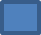 Einschränkung:________________________________________						______________________________________________		 Reiten: 		sportliches Reiten				Ja 	   Nein	Hippotherapie / therapeutisches Reiten 	Ja      Nein (Die Grund- oder Nebenerkrankung spricht nicht gegen das Sitzen/Reiten auf dem Pferd.)Einschränkung:	_______________________________________			_______________________________________		Schwimmen: 		Gruppentraining			Ja     Nein 				Bewegungsbad			Ja     Nein Einschränkung:	______________________________________			______________________________________		Radtraining:  					Fahrrad   				Ja     Nein Therapiedreirad			Ja     Nein Handbiketraining     			Ja     Nein Einschränkungen:	______________________________________			______________________________________Sonstige Trainingsempfehlung:  _________________________			_______________________		___________________			Stempel der Praxis			UnterschriftName:Geburtsdatum:Diagnose: